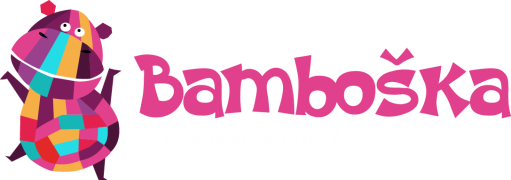 20. – 21.5.2016 České BudějoviceZÁVAZNÁ PŘIHLÁŠKA – ostatní účastníciA. Identifikace spolku, organizace1. Název: ...................................................................................................................................................................2. Sídlo..............................……….......…………………................................….........................................Kontaktní adresa ................………………………....................……………………......…….…..................Mobil ……………………..……..…………… E-mail ………………………………………….…...................IČO .................................................... www ...................…………………………………...........................2. Jméno zástupce pro kontakt s RADAMBUK ...........................………..............................................Mobil ……………………..……..…………… E-mail............……………..…………….…............................B. Účast na akci1. Co si pro Bambošku připravíte, forma Vaší prezentace:...........................................................................................................................................................…………………………………………………………………………………………………………………..2. Požadavek na zajištění plochy (údaje uvádějte v metrech čtverečních) a dalšího zázemíVenkovní plocha  			..................................m2Vnitřní plocha (mokrá varianta – Sport. hala)		..................................m2Připojení na elektřinu: 	ano – ne	požadovaný příkon: ……………kWhZvláštní požadavky na prostor a vybavení ...................................................................................3. Kolik osob se bude podílet na prezentaci Vašeho spolku, na Vašich aktivitách ........................									..............................................									Razítko a podpisVyplněnou přihlášku zašlete prosím nejpozději do 31.března 2016 e-mailem na : kancelar@radambuk.cz.